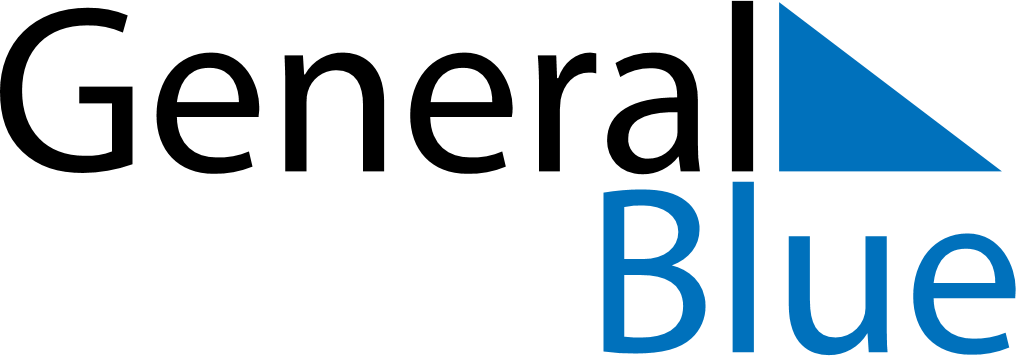 May 2021May 2021May 2021GreeceGreeceSundayMondayTuesdayWednesdayThursdayFridaySaturday1Labour Day2345678Easter SundayEaster Monday9101112131415Mother’s Day16171819202122232425262728293031